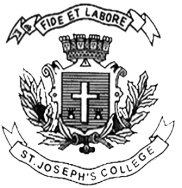 ST. JOSEPH’S COLLEGE (AUTONOMOUS), BANGALORE-27BBASF – II SEMESTERSEMESTER EXAMINATION: April 2022Examination Conducted in JULY-AUGUST 2022BBA SF 2419:  Financial Reporting Time-21/2 hrs									Max Marks-70This paper contains _____printed pages and four partsSection A I. Answer any five of the following 			(5x2 = 10 Marks)Define intangible assets.What is Perpetual Bond?What is a stock warrant?Write the items come under other comprehensive incomeWrite difference between cash flow statement and Balance sheet.What is statement of changes in equity?Section BII. Answer any threeof the following 			(3x5 = 15 Marks)Explore the need for financial reporting.Differentiate between cash dividend and stock dividend. Analyse various types of depreciation.Infra Ltd has furnished following information. Opening inventory $25,000 Purchases during the year $65,000 Purchase returns $2,000Ending inventory $7,000 Calculate COGS and Inventory Turnover ratio.Section C III. Answer any two of the following 			(2x15 = 30 Marks)Equipment bought on 1/1/2018 for $20,000 with estimated useful life of 4 years and salvage value $4,000. Machine expected to have an estimated total output of 1000units over its life. Actual output was 150 units per year for 2018 and 2019 and 200 units per year for 2020 to 2021. Calculate the depreciation for the year 2018-2021 under Straight line method, double decline balance method and Activity method. The following transactions took place in respect of a material item: Prepare stores ledger sheet and closing stock as 31st Jan. FIFO methodLIFOWeighted average method “Revenues should match with the expenses are in the income statement for an accounting period”-Discuss.Section DIII. Answer the following					(1x15=15 Marks)Answer following questions: Following balances are extracted from Candy Inc. Prepare income statement for the year  ending 31st March 2022 (10 marks)Differentiate between LIFO and FIFO method of Inventory valuation.(5 marks)Receipt quantity Rate $Issue quantity Jan 2150 units2.50-Jan 10300 units3.40-Jan 16--250 unitsJan 212503.80Jan 28--200 unitsParticulars $Opening stock1,90,500Material purchased2,92,000Salaries to staff68,000Closing stock 2,03,000Interest on debenture16,250General Exp8,250Discount earned4,900Cash sales2,66,000Credit Sales 3,87,500Income tax Provision 30,000Goodwill write off18,000Sales return17,000Provision for bad debts8,200Income tax refund11,500Delivery expenses7,200Printing &S67tationery 22,600Factory exp82,000Bonus to employee32,000Depreciation on plant and machinery 50,000